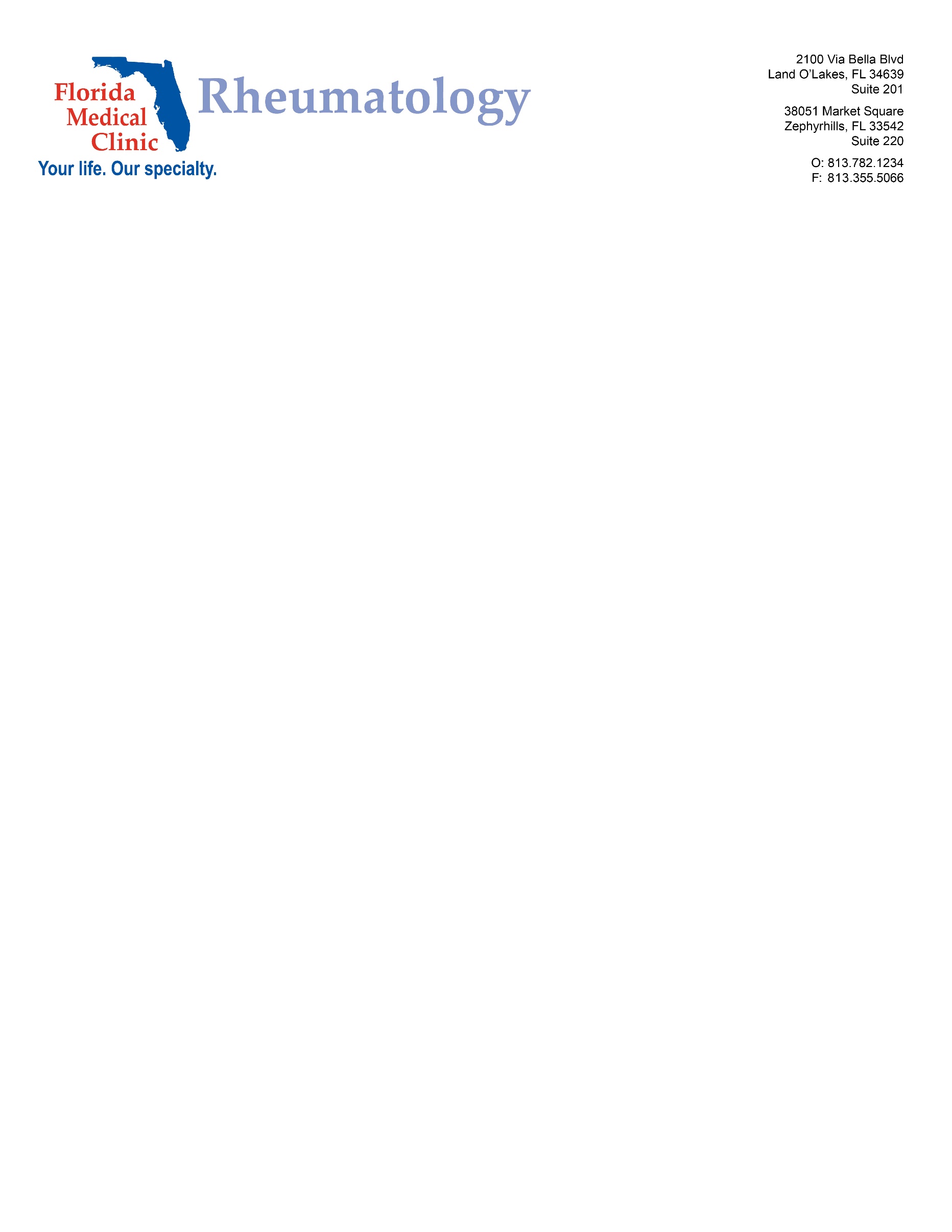 Osteoporosis QuestionnairePage 1 of 2Page 2 of 2Patient Name:Today’s Date: Patient Date of Birth:                              Gender:  MFEthnic Background:Have you had a DXA before?  YesNoFor which body part?  Hip    Spine    Heel     WristIf so, when? Reason for today’s test?Do you have a history of any of the following?Do you have a history of any of the following?Have you ever taken the following?When?Rheumatoid ArthritisYesNoSteroid (Prednisone, etc.)Systemic lupus erythematosusYesNoVitamin ADiabetes Type I   Type IIYesNoBlood ThinnerOsteogenesis ImperfectaYesNoProton pump inhibitor (omeprazole, etc)Liver DiseaseYesNoAromatase inhibitorMalnutrition or Eating DisorderYesNoSeizure MedicationsInflammatory bowel diseaseYesNoAntidepressants - Which one (s)?                       Gastric BypassYesNoThyroid HormoneCeliac DiseaseYesNoEtidronate (Didronel)Thyroid DiseaseYesNoAlendronate (Fosamax)Parathyroid DiseaseYesNoResidronate (Actonel)Cystic FibrosisYesNoNasal Calcitonin (Miacaclin)HemochromatosisYesNoRaloxifene  (Evista)Blood DisorderYesNoParathyroid Hormone (Forteo)Kidney Disease/Kidney StonesYesNoPamidronate IV (Aredia)Radiation therapyYesNoZoledronic Acid IV (Zometa, Reclast)CancerYesNoIbandronate (Boniva) pillsBarrett’s esophagusYesNoIbandronate (Boniva) IVDenosumab (Prolia)Abaloparatide (Tymlos)   Evenity(Romosuzumab)Other Osteoporosis treatmentHave you fallen in the past year?   YesNo      Were you hurt?Were you hurt?Were you hurt?Do you exercise regularly?YesNo      How and how often?How and how often?How and how often?Have you ever smoked?YesNo      How much?                                  When did you quit?How much?                                  When did you quit?How much?                                  When did you quit?Do you drink alcohol?YesNo      How much alcohol do you drink?How much alcohol do you drink?How much alcohol do you drink?Do you eat/drink dairy products?YesNo      How much?How much?How much?Do you take calcium?YesNo      How much?How much?How much?Are you taking vitamin D?YesNo      How much?How much?How much?Have you broken any bones as an adult?YesNo      Which bones/how/when?Which bones/how/when?Which bones/how/when?Have you had back surgery?YesNo      Have you had your hips replaced?YesNo      Do any relatives have osteoporosis?YesNo      Who?Who?Who?Have any relative’s broken bones as adults?YesNo      Who?                                             Which bones?  Who?                                             Which bones?  Who?                                             Which bones?  What was your tallest height?FOR MENFOR MENFOR WOMENFOR WOMENAny problems with sexual function?YesNo      Did/do you have irregular menses?YesNo      Do you have low testosterone 
(male hormone)?YesNo      Have you had a hysterectomy?YesNo      Have you had prostate problems?YesNo      When did you go through menopause?What was the problem?What was the problem?Have you received 
Depo-medroxyprogestrerone?YesNo      How was it treated?  How was it treated?  Have you taken an aromatase inhibitor?YesNo      Have you ever taken estrogen?YesNo      When?When?If discontinued, why?If discontinued, why?Referring Doctor’s Name: _______________________________   Address:_________________________________________________ Please list any doctors (and addresses) who should receive a copy of this report:Doctor Name:  ________________________________________   Address: ________________________________________________Doctor Name:  ________________________________________   Address: ________________________________________________Others:  ______________________________________________________________________________________________________